SummaryMindGenius Ltd have put in place a policy and procedure for handling Subject Access Reports (SAR). Our customers have the right to ask for copies of the personal data we store and use. This is their right of access, also known as making a subject access request or SARObjectiveThis policy will document the process put in place within MindGenius Ltd to process and handle these requests. The policy and procedure will ensure that we satisfy the legal rights of all users as defined by ICO: https://ico.org.uk/your-data-matters/your-right-to-get-copies-of-your-data/ProcedureMindGenius will ensure that there is a form available via the website to allow all users to raise a Subject Access ReportAll received reports will be processed by the Support Team using Zendesk via info@mindgenius.comWe’ll normally respond at the latest within one calendar month of receiving a SAR request. There may be times when we need longer or we may need to charge a reasonable fee for admin costs. We’ll let the user know if this is the case. 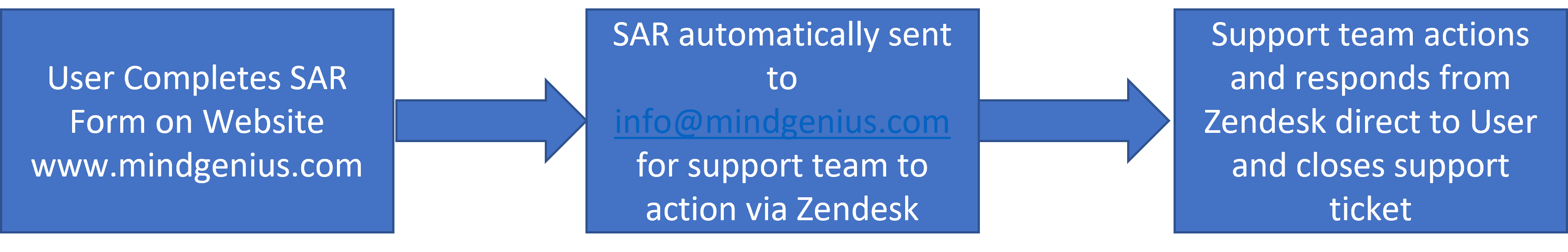 SUBJECT ACCESS REPORT FORMAre you making this request on behalf of someone else? Yes No (Please move to section three)You also need to give us proof of your authority to act on their behalf. For example, this could be written authorization from them or a relevant power of attorney.Please send proof of authority together with this form when you make your request.  Yes, I’ve got proof of my authority to act on someone else’s behalf and I’ll include it with my form. (Please move to section four.) No, I haven’t got any proof of authority yet, but will send it at a later date. I understand you can’t action my request until you receive this information. Email              Post                Other (please specify)Thank you. We’ll be in touch.